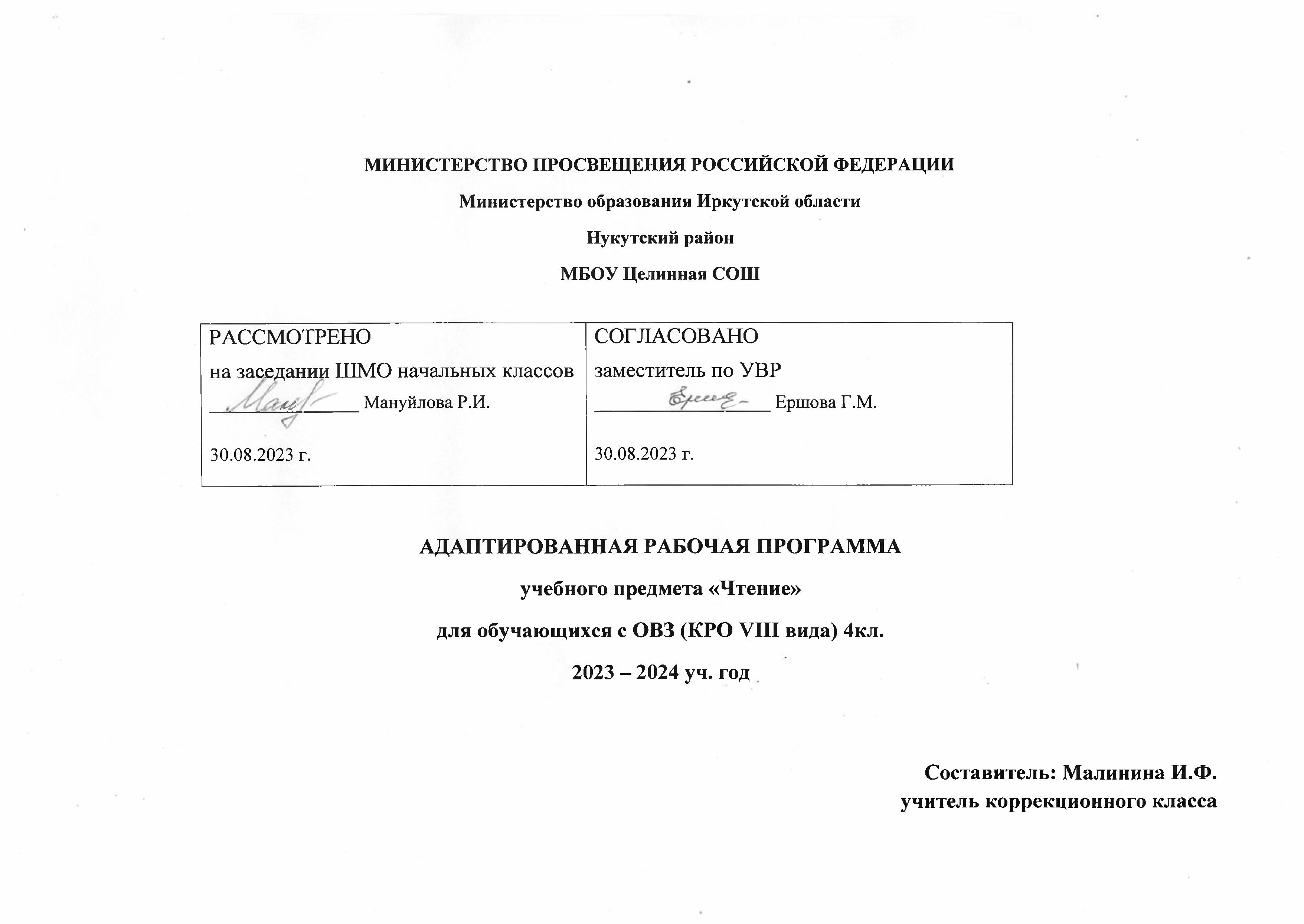 1.Пояснительная запискаПроблема обучения чтению является одной из актуальных. Это вызвано её большой практической значимостью. Без овладения полноценным навыком чтения процесс восприятия и переработки информации, а, следовательно, и весь процесс обучения ограничен. Поэтому овладение навыками чтения – одна из важнейших задач обучения в начальных классах специальной (коррекционной) школы VIII вида.        Практическая и коррекционная направленность обучения чтению обусловливает его специфику. Все знания учащихся, получаемые ими в основном при выполнении упражнений, являются практически значимыми для их социальной адаптации и реабилитации. Необходимость коррекции познавательной и речевой деятельности школьников с интеллектуальными нарушениями обусловлена трудностями овладения ими русской (родной) фонетикой, графикой и орфографией, своеобразием их общего и речевого развития, имеющихся психофизических функций.Цель:   способствовать адаптации учащихся в обществе с учётом имеющихся ограничений.Задачи обучения чтению:- научить школьников правильно и осмысленно читать доступный их пониманию текст;-повысить уровень общего и речевого развития учащихся;
- научить последовательно и правильно излагать свои мысли в устной форме;- формировать нравственные качества.      Умственно отсталые дети в большинстве случаев начинают говорить значительно позже, чем их нормально развивающиеся сверстники; период их дошкольной речевой практики более короткий. Процесс овладения речью у детей этой категории существенно затруднен вследствие неполноценности их психического развития. В результате к началу школьного обучения они не достигают такого уровня речевого развития, который обеспечивал бы успешное освоение знаний и навыков в области языка.2. Общая характеристика учебного предметаЛексические темы: "Школьная жизнь", "Листьям время опадать", "Делу время, потехе - час", "О братьях наших меньших", "Поёт зима, аукает", "Жизнь дана на добрые дела", "В мире волшебной сказки", "Весна, весна! И все ей рады", "Смешные истории", "Родная земля", "Лето пришло". Чтение без искажения звукового состава слова с соблюдением правильного ударения.    Орфоэпическое чтение целыми словами двусложных и трёхсложных слов с простыми слоговыми структурами, послоговоеорфографическое чтение малознакомых слов со сложными слоговыми структурами: всмотрелся, встречался. Выразительное чтение с соблюдением пауз на знаках препинания, интонации конца предложения, восклицательной и вопросительной интонации, интонации перечисления. Выбор соответствующего тона голоса для передачи соответствующего содержания читаемого (радость, грусть, удивление, обида и т.д.). Выделение ремарок автора, подсказывающих тон голоса и темп речи (мальчик затараторил, радостно воскликнул и т.д.).  Чтение по ролям и драматизация отработанных диалогов. Сознательное чтение. Прослушивание произведения с установкой на его эмоциональную оценку (первое впечатление, элементарный анализ). Установление причинности событий и поступков героев. Умение узнавать эмоциональное состояние персонажа, выделяя для этой цели под руководством учителя авторские слова, характеризующие действующее лицо. Определение отношения автора к своим героям (как можно узнать об этом). Собственная оценка событий и персонажей с опорой на свой опыт и вопросы учителя. Коллективнаяработа над идеей произведения. Сравнение произведений, одинаковых по теме, по поступкам героев, по общности идеи (добро побеждает зло, ложь до добра не доведёт; поступай с другими так, как хочешь, чтобы поступали с тобой, и др.). Развитие умения задавать вопросы по содержанию произведения, обращаясь за ответом к учителю, одноклассникам. Работа с заглавием произведения. Прогнозирование, о чём может идти речь в рассказе. Сравнение прогноза с содержанием прочитанного. Выделение учащимися непонятных для них слов. Привлечение одноклассников к их толкованию. Помощь учителя в объяснении семантики слова (опора на наглядность и опыт учащихся). Коллективное выделение логических частей текста, подбор к ним заглавий из данных учителем. Развитие речи. Составление собственного рассказа по заглавию и иллюстрациям к произведению. Сравнение рассказа, придуманного учащимися, и рассказа, написанного автором. Подробный пересказ всего произведения своими словами с использованием приёмом, приёмов, делающих этот пересказ коммуникативно-целесообразным (по цепочке, с эстафетой, на соревнование рядов, по «скрытой картинке», по картинному плану к рассказу и др.). Предварительная работа над текстовыми синонимами (как по-разному, не повторяясь, можно называть героя произведения; как можно сказать, заменяя словобыло, и др.). Выборочный пересказ эпизодов из прочитанного с использованием авторских слов и выражений. Словесное рисование картинок к отдельным отрывкам текста.3. Место предмета в учебном плане.Рабочая программа по предмету « Изобразительное искусство  составлена  в соответствии с учебным планом МБОУ Целинной СОШ на 2020-2021 учебный год. И рассчитана на 34 учебные недели , на предмет отводится 4 часа в неделю ( 136 часов в год). Возможное изменение количества  часов, в зависимости от изменения годового  календарного учебного графика, сроков каникул, выпадение уроков на праздничные дни.                         4.Планируемые  результаты освоения учебного предмета «Чтение»Личностные результаты Осознание себя как ученика, заинтересованного посещением школы, обучением, занятиями, как члена семьи, одноклассника, друга. Способность к осмыслению социального окружения, своего места в нем, принятие соответствующих возрасту ценностей и социальных ролей. Положительное отношение к окружающей действительности, готовность к организации взаимодействия с ней и эстетическому ее восприятию. Самостоятельность в выполнении учебных заданий, поручений. Ценить и принимать следующие базовые ценности «добро», «природа», «семья». Воспитывать уважение к своей семье, к своим родственникам, любовь к родителям. Оценивать жизненные ситуации с точки зрения общечеловеческих норм (плохо и хорошо). Знакомить с профессиями учитель, воспитатель, повар, строитель, швея, плотник. Предметные результатыМинимальный уровень:осознанное и правильное чтение текста вслух и про себя целыми словами; ответы на вопросы учителя по прочитанному тексту; определение основной мысли текста после предварительного его анализа; использовать знако-символические средства с помощью учителя; участие в коллективной работе по оценке поступков героев и событий; пересказ текста по частям с опорой на вопросы учителя, картинный план или иллюстрацию; Достаточный уровень:чтение текста вслух целыми словами с соблюдением пауз, с соответствующим тоном голоса и темпом речи; ответы на вопросы учителя по прочитанному тексту; определение основной мысли текста после предварительного его анализа; чтение текста молча с выполнением заданий учителя; определение главных действующих лиц произведения; элементарная оценка их поступков; чтение диалогов по ролям с использованием некоторых средств устной выразительности (после предварительного разбора); пересказ текста полностью и выборочно; выразительное чтение наизусть 7-8 стихотворений. КРИТЕРИИ И НОРМЫ ОЦЕНКИ ЗНАНИЙ УЧАЩИХСЯПроверка навыков чтения проводится на основе повседневных наблюдений за чтением и пониманием прочитанного по текстам учебника.         При оценке принимается во внимание успешность овладения учащимися техникой чтения (правильность, беглость и выразительность) и содержанием читаемого (выделение главной мысли, ответы на вопросы, пересказ) в соответствии с программными требованиями по каждому году обучения.         Оценка выставляется на основе специального опроса по чтению, пересказу или комбинированного опроса.         Текущая проверка и оценка знаний может также проводиться с целью выявления отдельных умений и навыков по чтению.         Возможно в отдельных случаях выведение оценки по совокупности ответов в конце урока. Такая форма опроса может быть использована в основном на обобщающих уроках. Ученики, которые опрашиваются (3-4 человека), заранее намечаются учителем и в процессе фронтальной работы вызываются чаще других учащихся класса, их ответы должны быть более полными. Каждая такая оценка должна быть. Оценка «5» ставится ученику, если он:        - читает целыми словами правильно с 1-2 самостоятельно исправленными ошибками;       - читает выразительно с соблюдением синтаксических и смысловых пауз, в  IV классе с соблюдением логических ударений;      - отвечает на вопросы и передает содержание прочитанного полно, правильно, последовательно;      - твердо знает наизусть текст стихотворения и читает  его выразительно.Оценка «4» ставится ученику, если он:- читает целыми словами, трудные слова иногда по слогам;      - допускает 1-2 ошибки при чтении, соблюдении смысловых пауз, в IV классе – логических ударений;      - допускает неточности в ответах на вопросы и пересказе содержания, но исправляет их самостоятельно или с незначительной помощью учителя;      - допускает при чтении наизусть 1-2 самостоятельно исправленные ошибки; читает наизусть недостаточно выразительно.Оценка «3» ставится ученику, если он:- читает, в основном, целыми словами, трудные слова по слогам;      - допускает 3-4 ошибки при чтении, соблюдении синтаксических и смысловых пауз, в  IV классе – логических ударений;      - отвечает на вопросы и пересказывает содержание прочитанного с помощью учителя;      - обнаруживает при чтении наизусть нетвердое усвоение текста.Оценка «2» ставится ученику, если он:      - читает в основном по слогам, даже легкие слова;- допускает более 5 ошибок при чтении и соблюдении синтаксических пауз;      - отвечает на вопросы и пересказывает содержание прочитанного, искажая основной смысл, не использует помощь учителя;      - не знает большей части текста, который должен читать наизусть. 5. Содержание учебного предмета Произведения устного народного творчества: загадки, поговорки, потешки, сказки. Отличие сказки от рассказа. Рассказы и стихотворения русских и зарубежных классиков, современных детских писателей о природе родного края, о жизни детей, об их взаимоотношениях с природой, друг с другом, со взрослыми.   Статьи занимательного характера об интересном и необычном в окружающем мире, о культуре поведения, об искусстве, историческом прошлом. Лексические темы: "Школьная жизнь", "Листьям время опадать", "Делу время, потехе - час", "О братьях наших меньших", "Поёт зима, аукает", "Жизнь дана на добрые дела", "В мире волшебной сказки", "Весна, весна! И все ей рады", "Смешные истории", "Родная земля", "Лето пришло". Чтение без искажения звукового состава слова с соблюдением правильного ударения.    Орфоэпическое чтение целыми словами двусложных и трёхсложных слов с простыми слоговыми структурами, послоговоеорфографичекое чтение малознакомых слов со сложными слоговыми структурами: всмотрелся, встречался. Выразительное чтение с соблюдением пауз на знаках препинания, интонации конца предложения, восклицательной и вопросительной интонации, интонации перечисления. Выбор соответствующего тона голоса для передачи соответствующего содержания читаемого (радость, грусть, удивление, обида и т.д.). Выделение ремарок автора, подсказывающих тон голоса и темп речи (мальчик затараторил, радостно воскликнул и т.д.).  Чтение по ролям и драматизация отработанных диалогов. Сознательное чтение. Прослушивание произведения с установкой на его эмоциональную оценку (первое впечатление, элементарный анализ). Установление причинности событий и поступков героев. Умение узнавать эмоциональное состояние персонажа, выделяя для этой цели под руководством учителя авторские слова, характеризующие действующее лицо. Определение отношения автора к своим героям (как можно узнать об этом). Собственная оценка событий и персонажей с опорой на свой опыт и вопросы учителя. Коллективнаяработа над идеей произведения. Сравнение произведений, одинаковых по теме, по поступкам героев, по общности идеи (добро побеждает зло, ложь до добра не доведёт; поступай с другими так, как хочешь, чтобы поступали с тобой, и др.). Развитие умения задавать вопросы по содержанию произведения, обращаясь за ответом к учителю, одноклассникам. Работа с заглавием произведения. Прогнозирование, о чём может идти речь в рассказе. Сравнение прогноза с содержанием прочитанного. Выделение учащимися непонятных для них слов. Привлечение одноклассников к их толкованию. Помощь учителя в объяснении семантики слова (опора на наглядность и опыт учащихся). Коллективное выделение логических частей текста, подбор к ним заглавий из данных учителем. Развитие речи. Составление собственного рассказа по заглавию и иллюстрациям к произведению. Сравнение рассказа, придуманного учащимися, и рассказа, написанного автором. Подробный пересказ всего произведения своими словами с использованием приёмом, приёмов, делающих этот пересказ коммуникативно-целесообразным (по цепочке, с эстафетой, на соревнование рядов, по «скрытой картинке», по картинному плану к рассказу и др.). Предварительная работа над текстовыми синонимами (как по-разному, не повторяясь, можно называть героя произведения; как можно сказать, заменяя словобыло, и др.). Выборочный пересказ эпизодов из прочитанного с использованием авторских слов и выражений. Словесное рисование картинок к отдельным отрывкам текстаКалендарно-тематическое планирование по чтению 4 класс№  п/п Тема Количество часов Дата1 Вводный урок 1 Школьная жизнь (9 часов) Школьная жизнь (9 часов) 2 По Н.Носову  "Снова в школу". Э. Мошковская "Жил-был Учитель" 1 3 М.Пляцковский "Чему учат в школе" 1 4 По Ю.Ермолаеву "Поздравление" 1 5 По Е.Шварцу "Как Маруся дежурила" 1 6 По Е.Ильиной "Шум и Шумок" 1 7 В.Орлов "Почему сороконожки опоздали на урок" 1 8 По Л.Каминскому "Три желания Вити". В.Берестов "Читалочка" 1 9 По М. Бартеневу "Зарубите на носу". 1 10 Загадки. Обобщение по разделу "Школьная жизнь". 1 «Время листьям опадать» (13 часов)«Время листьям опадать» (13 часов)11 Н.Антонова "Жёлтой краской кто-то..." По Н.Абрамцевой "Осенняя сказка" 1 12 Е.Благинина "Подарки осени". По Л.Воронковой "Лесные подарки" 1 13 А.Твардовский "Лес осенью". По В. Путилиной "В осеннем лесу" 1  14 Н.Некрасов	"Славная осень! Здоровый, ядрёный..." 1 15 По Ю.Шиму  "Отчего Осень грустна" 1 16 К. Бальмонт "Осень" 1 17 По Ю.Ковалю "Три сойки" 1 18 По Н.Сладкову "Холодная зимовка" 1 19 А.Плещеев "Скучная картина" 1 20 По О.Иваненко "Сказка про маленького жучка" 1 21 По К. Ушинскому "Пчёлы и мухи" 1 22 По Г. Граубину "Время листьм опадать..." 1 23 Загадки. Обобщение по разделу "Время листьям опадать" 1 «Делу - время, потехе - час "  (6 часов)24 Русская потешка "Пекла кошка пирожки..." 1 25 Чешскаяпотешка "Сенокос" 1 26 По Л.Пантелееву "Карусели" 1 27 По Н.Носову "Прятки". Считалки. 1 28 Считалки. По М. Булатову "Жмурки" 1 29 Обобщение по разделу "Делу - время, потехе - час" 1 "В мире животных" (13 часов)30 По К.Ушинскому "Бодливая корова" 1 31 По В. Бирюкову "Упрямый котёнок" 1 32 По В.Гаранжину "Пушок" 1 33 По Е. Чарушину "Томка" 1 34 По Б. Житкову "Охотник и собаки" 1 35 По Л. Матвеевой "Чук заболел" 1 36 Г. Снегирёв "Хитрый бурундук" 1 37 По А. Баркову "Барсучья кладовая" 1 38  По А. Дорохову "Гостья" 1 39 Г. Корольков "Игрушки лисят" 1 40 По Ю. Дмитриеву "Лиса" 1 41-42Загадки. Обобщение по разделу "В мире животных" 2"Жизнь дана на добрые дела " (9 часов)43 Г. Ладонщиков "Миша - мастер" 1 44 По Е. Пермяку "Пичугин мост" 1 45 В.Хомченко "Михаськин сад" 1 46 По С. Баруздину "Когда люди радуются" 1 47 По Е. Ермолаеву "Про каникулы и полезные дела" 1 48 Е. Благинина "Котёнок" 1 49 В. Голявкин "Птичка" 1 50 -51Обобщение по разделу "Жизнь дана на добрые дела" 2"Зима наступила" (24 часа)52 По Л. Воронковой "Снег идёт" 1 53 А. Слащёв "Снегурочка" 1 54 А. Слащёв "Снегурочка" 1 55 И. Суриков "Зима" 1 56 С. Маршак "Декабрь" 1 57 По В. Сутееву "Ёлка" 1 58 По В. Сутееву "Ёлка" 1 59 По Л. Клавдиной "Вечер под Рождество" 1 60 М. Садовский "Где лежало "спасибо"? 1 61 По Н. Носову "На горке" 1 62 По Н. Носову "На горке" 1 63 "Лисичка-сестричка и волк" (русская народная сказка) 1 64 "Лисичка-сестричка и волк" (русская народная сказка) 1 65 А. Бродский. 	"Как 	Солнце с Морозом поссорилось" 1 66 П. Головкин. "Зимняя сказка" 1 67 Г. Скребицкий. "Митины друзья" 1 68 Г. Скребицкий. "Митины друзья" 1 69 В. Бирюков. "Снежная шапка" 1 70 По А. Тумбасову. "В шубах и шапках" 1 71 Н. Некрасов. "Не ветер бушует над бором..." 1 72 По В. Бианки. "Находчивый медведь" 1 73 По А. Спирину "Зимние приметы" 1 74-75Загадки. Обобщение по разделу "Зима наступила" 2"Весёлые истории" (10 ч асов)1 76 По Н. Носову "Как Винтик и Шпунтик сделали пылесос" 1 77 По Н. Носову "Как Винтик и Шпунтик сделали пылесос" 1 78 Г. Остёр. "Одни неприятности" 1 79 М. Пляцковский. "Однажды утром" 1 80 В. Бирюков. "Почему комары кусаются" 1 81 С. Маршак. "Вот какой рассеянный" (отрывок). 1 82 По О. Кургузову. "Две лишние коробки" 1 83 Г. Чичинадзе. "Отвечайте, правда ли?" (отрывки) 1 84-85Обобщение по разделу "Весёлые истории" 2"Полюбуйся, весна наступает.».( 14 часов)86 В. Алфёров. "Март" 1 87 По М. Фроловой. "Восьмое марта"  1 88 По М. Фроловой. "Восьмое марта" 1 89 Е. Благинина. "Забота" 1 90 По А. Соколовскому. "Бабушкина вешалка" 1 91 По В. Бианки. "Последняя льдина" 1 92 А. Плещеев. "Весна" 1 93 По А. Баркову. "Скворцы прилетели" 1 94 По Э. Шиму. "Всему свой срок" 1 95 И. Никитин. "Полюбуйся, весна наступает..." 1 96 По Ю. Ковалю. "Весенний вечер" 1 97 По Ю. Дмитриеву. "Опасная красавица" 1 98 -99Загадки. Обобщение по разделу "Полюбуйся, весна наступает..." 2"В мире волшебной сказки" (11 часов)100 "Хаврошечка" (русская народная сказка) 1 101 "Хаврошечка" (русская народная сказка) 1 102 "Сказка о серебряном блюдечке и наливном яблочке" (русская народная сказка) 1 103 "Сказка о серебряном блюдечке и наливном яблочке" (русская народная сказка) 1 104 А. Пушкин. "У лукоморья дуб зелёный" 1 105 По Ш. Перро. "Подарки феи" 1 106 По Ш. Перро. "Подарки феи" 1 107 Братья Гримм. "Горшочек каши" 1 108 По В. Порудоминскому. "Наши сказки" 1 109 -110Обобщение по разделу "Волшебные сказки" 2"Родная земля" (12 ча сов)111 М. Ильин. "Царь-колокол" 1 112 С. Васильева. "Город на Неве" 1 113 Д. Павлычко. "Где всего прекрасней на земле" 1 114 С. Вербова. "Сочинение на тему" 1 115 По Л. Кассилю. "Какое это слово?" 1 116 По Б. Никольскому. "Главное Дело" 1 117 По Б. Никольскому. "Главное Дело" 1 118 У. Усачёв. "Защита" 1 119 По Л. Кассилю. "Никто не знает, но помнят все" 1 120 Т. Белозёров. "День Победы" 1 121-122Обобщение по разделу "Родная земля" 2"Лето пришло" (14 часов)1 123 С. Козлов. "Ливень" 1 124 Г. Граубин. "Тучка" 1 125 Н. Павлова. "Хитрый одуванчик" 1 126 Н. Павлова. "Хитрый одуванчик" 1 127 Е. Благинин. "Одуванчик" 1 128 По А. Дорохову. "Встреча со змеёй" 1 129 По А. Дорохову. "Встреча со змеёй" 1 130 А. Бродский. "Летний снег" 1 131 В. Голявкин. "После зимы будет лето" 1 132 О. Тарнопольская. "Хозяюшка" 1 133 По А. Спирину. "Летние приметы." 1 134 -136Обобщение по разделу "Лето пришло".3